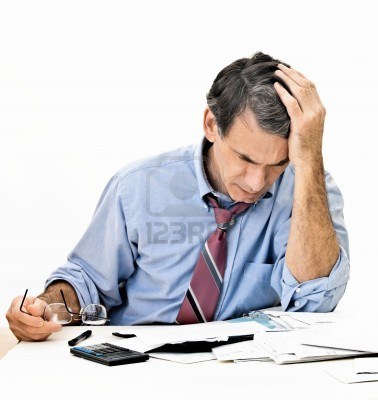 Use these verbs to write sentences about this picture below.	worry about		think about		try to pay		look at	get a headache		feel stressed		speak		sleep wellAt this moment, this man ____________________________________ his bills.Every time he looks at his expenses, he ________________________________Tonight, I don’t think he ___________________________________________He often ______________________________________ when he pays his bills.Last night, he ____________________ to a financial advisor.He doesn’t like to __________________ his checkbook.At present, he ___________________________ how he is going to pay all of his bills.Bob ___________ very stressed.  He ________ a lot of expenses, but he doesn’t have ____________ money to pay his bills.  Unfortunately, he ____________ too much money on ____________ last month.  He didn’t ____________ cash.  Instead, he charged a lot of _________________ to his credit card.  He ________________careful with his money, and now he is in _____________.Dictation:	Bob feels very stressed.  He has a lot of expenses, but he doesn’t have enough money to pay his bills.  Unfortunately, he spent too much money on gifts last month.  He didn’t use cash.  Instead, he charged a lot of purchases to his credit card.  He wasn’t careful with his money, and now he is in debt.